ESIPUHEArvoisa torniolainen, Olet avannut kaupungin tärkeimmän asiakirjan. Strategian, joka ohjaa kotikaupunkimme toimintaa seuraavat neljä vuotta. Uuden valtuustokauden myötä luottamushenkilöt, viranhaltijat, yhteistyötahot ja jokainen torniolainen on päässyt sanomaan mielipiteensä siitä, minkälainen kaupungin ylimmän ohjaavan paperin tulee olla. Orastavan paranevan talouden myötä Tornio pystyy jälleen kehittymään voimallisesti eteenpäin. Haluamme olla maailman toimivin rajakaupunki. Lapin matkailun hurjaan kasvuun myös maakunnan vanhin kaupunki voi antaa osansa.  Koulutuksen perinteet ulottuvat Torniossa vuosisatojen taakse ja niitä haluamme kehittää myös jatkossa. Suomen vilkkaimpana maarajana olemme yksi liikennevirtojen keskittymä.Tornion ainutlaatuinen sijainti kahden valtakunnan rajalla on paitsi strategian kantava ajatus, myös erityisen tärkeiksi painottamiemme hankkeiden avain. Toimiva rajakaupunki ei ole vain uusia avauksia vaan jatkuvaa parempien palveluiden kehittämistä asukkailleen. Tämän asiakirjan valmistelusta haluan kiittää kaupunginvaltuuston ja -hallituksen puheenjohtajistoa, joka muodosti työn ohjausryhmän. Sihteerinä toiminut kaupungin kehitysjohtaja Sampo Kangastalo ansaitsee erityismaininnan. Kiitos kaupunginvaltuutetuille, jotka työpäiviensä ohessa käyttivät aikaa strategian valmisteluun. Kiitos kaupungin työntekijöille ja yhteistyökumppaneille, jotka ovat kehittäneet paperia eteenpäin. Suurimmat kiitokset haluan antaa aktiivisille kuntalaisille, jotka tulivat niin tilaisuuksiin paikalle pohtimaan kaupungin tulevaisuutta kuin antoivat panoksensa sähköisesti. Tämän strategiakauden aikana Tornio täyttää 400 vuotta. Asumme yhdessä Suomen vanhimmista kaupungeissa. Työhömme osallistui myös esikoululaisia Tornion alakouluista. Heidän raikkaiden ja värikkäiden ajatustensa siivittämänä tulevaisuuden usko on Torniossa vahva myös tuleville vuosisadoille. Toivottavasti se välittyy tästä asiakirjasta. Helmikuussa 2018Katri Kulmuni Kaupunginvaltuuston puheenjohtaja JOHDANTOTornion kaupunkistrategia 2017-2021 on kaupungin tärkein johtamista ja toimintaa ohjaava strategiatason asiakirja (päästrategia), jossa valtuusto päättää kaupungin toiminnan ja talouden pitkän aikavälin tavoitteista. Kaupungin toimintaa johdetaan valtuuston hyväksymän kaupunkistrategian mukaisesti. Kaupungin talousarvio ja -suunnitelma on laadittava siten, että ne toteuttavat kaupunkistrategiaa ja edellytykset kaupungin tehtävien hoitamiseen turvataan.Tornion kaupunkistrategiassa on koottu yhteen kaupungin kehittämisen päälinjaukset ja painopisteet valtuustokaudeksi 2017-2021 sekä pitkän aikavälin suuntaviivat vuoteen 2027.   Kaupunkistrategiassa linjattujen toimenpiteiden avulla edistetään torniolaisten hyvinvointia, terveyttä ja turvallisuutta, vahvistetaan kaupungin elinvoimaa vastaamalla toimintaympäristön ajankohtaisiin haasteisiin, kehitetään ja uudistetaan palveluja sekä kaupunkikonsernia. Tornion kaupunkistrategiaa tarkistetaan vähintään kerran valtuuston toimikaudessa.Tornion kaupunkistrategian uudistamistyö aloitettiin keväällä 2017 arvioimalla valtuustokauden 2013-2017 ja Tornion kaupunkistrategian 2014-2017 toteutumista sekä toimintaympäristöä. Varsinaisesti työ käynnistettiin 21.6.2017, kun kaupunginhallitus nimesi kaupunkistrategialle ohjausryhmän. Ohjausryhmän puheenjohtajaksi nimettiin kaupunginvaltuuston puheenjohtaja ja sihteeriksi kehitysjohtaja. Syksyllä 2017 strategiaprosessia vietiin eteenpäin kuudella työpajalla (8.9., 20.9., 12.10., 23.10., 14.11., 27.11.), joihin osallistuivat kaupunginvaltuutetut ja Tornion kaupungin esimiehet. Ulkopuolisena resurssina hyödynnettiin USO4 -hanketta (Uuden sukupolven organisaatiot) ja ARTTU2 -hankkeen aineistoja. Kuntalaisille toteutettiin otakantaa.fi -palvelun kautta sähköinen kysely (9.10.-5.11.2017), johon saatiin 129 vastausta. Tornion Seminaarin ja Hannulan esikoululaiset työstivät omat näkemyksensä tulevaisuuden Torniosta sekä kirjallisesti että kuvallisesti. Valtuustoinfoissa ja esimiespäivillä käsiteltiin kaupunkistrategian laatimistilannetta useaan eri otteeseen koko strategiaprosessin ajan. Kaupunginhallitus asetti kokouksessaan 15.1.2018 strategialuonnoksen nähtäville ajalle 16.1.-2.2. otakantaa.fi -palveluun. Strategialuonnokseen saatiin 28 kommenttia. Strategialuonnosta esiteltiin kaikille kaupunkilaisille avoimessa yleisötilaisuudessa 18.1.2018. Ohjausryhmä kokoontui strategiaprosessin yhteydessä kuusi kertaa (24.8.2017, 2.10., 30.10., 4.12., 8.1.2018 ja 12.2.).   Yhteistyötoimikunta käsitteli kaupunkistrategiaa 24.1.2018. Kaupunginvaltuusto hyväksyi Tornion kaupunkistrategian 26.2.2018. TOIMINTAYMPÄRISTÖN LÄHTÖKOHDATTornion kaupunkistrategian uudistamisen yhteydessä on arvioitu toimintaympäristön muutosvoimia, jotka vaikuttavat Tornion kaupungin elinvoimaan lähivuosina. Muuttuvan toimintaympäristön hallinta edellyttää kaupungilta jatkuvaa uudistumiskykyä. Hallinnon ja lainsäädännön muutokset kuten uusi kuntalaki (410/2015) sekä valmisteilla oleva maakunta- ja sote-uudistus (voimaan 1.1.2020-) muuttavat ja haastavat kuntien tehtäväkenttää, palvelurakenteita, taloutta, johtamista sekä päätöksentekoa oleellisesti. Konserni- ja verkostojohtaminen korostuvat. Meri-Lapissa on päätetty perustaa sosiaali- ja terveydenhuollon yhteisyritys alueen kuntien ja yksityisen toimijan kesken. Meri-Lapin sote-ratkaisu on toteutuessaan poikkeuksellinen koko maan mittakaavassa. Omat haasteensa lainsäädäntöön tuovat mm. EU-sääntely ja Brexitin vaikutukset koko Euroopan Unionin jäsenmaiden toimintaan (esim. aluekehitysrahoitus).  Julkinen talous on Suomessa alijäämäinen, vaikka talous onkin kääntynyt nousuun. Teollisuuden rakennemuutos, työikäisen väestön väheneminen sekä väestön ikääntymisestä johtuva eläke-, terveydenhuolto- ja pitkäaikaismenojen kasvu lisäävät julkisen talouden kuormitusta pitkällä aikajänteellä. Myös Torniossa kaupungin ja konsernin talous edellyttävät tasapainottamista sekä käyttötalouden ja investointien hallintaa.Elinkeinoelämän näkymät ovat Suomessa parantuneet, talous on kasvussa ja sen ennakoidaan kasvavan myös tulevina vuosina. Lapissa kasvu on ollut voimakasta erityisesti matkailun toimialalla, mutta myös metalli- ja metsäteollisuuden näkymät ovat parantuneet. Tämän lisäksi Torniossa ja lähialueilla LNG, bio- ja kiertotalous, uusiutuvat energiaratkaisut sekä logistiikka ja kansainvälinen rajakauppa ovat potentiaalisia kasvualoja. Väestön ikääntymisestä johtuen myös hyvinvointi- ja hoiva-ala tullee kasvamaan nykyisestä merkittävästi.      Suomi erilaistuu alueellisesti. Väestö ja toiminnot (palvelut, työpaikat, koulutus, aluehallinto ja päätöksenteko) vaikuttavat kasautuvan Suomessa muutamiin kaupunkikeskuksiin. Kehityskuva on globaali. Lapissa Kemi-Tornion seutu on Rovaniemen ohella maakuntakeskus. Kansallisella tasolla Kemi ja Tornio ovat seutukaupunkeja. Toimintaympäristön muutos haastaa kaikkia Suomen seutukaupunkeja etsimään ja löytämään uusia elinkeinoelämän kasvualoja oman elinvoimansa turvaamiseksi, jotta ne pysyvät myös jatkossa kilpailukykyisinä kaupunkiseutuina.  Väestö ikääntyy ja syntyvyys on alhainen. Väestön ikääntyminen koskettaa lähes kaikkia Suomen kuntia ja maan syntyvyys on alhaisempaa kuin kertaakaan aiemmin sitten 1800-luvun lopun nälkävuosien. Koko maan väkiluku kasvaa ainoastaan maahanmuuton ansiosta. Vastaava kehityskuva on myös Torniossa, jossa syntyvyys on pienentynyt viime vuosina huomattavasti, ikäihmisten määrä lisääntyy ja kuntien välinen nettomuutto on ollut pitkään negatiivista. Mikäli väestönkehitys jatkuu vastaavana lähivuodet, vaikuttaa se kaupungin elinvoimaan ja toimintoihin laajalti (mm. talous, palvelut, työvoiman saatavuus). Torniolaisten terveydentila on keskimäärin hyvä verrattuna muihin Lapin maakunnan asukkaisiin, mutta sosioekonomiset terveyserot ovat suuria kunnan sisällä. Kelan sairastavuusindeksi on pysynyt jo pitkään hieman keskiarvoa korkeammalla ja kansantauteja (diabetes, sydämen vajaatoiminta, nivelreuma, astma, verenpainetauti, sepelvaltimotauti) esiintyy keskiarvoa enemmän. Vaikka moni torniolainen voi hyvin, osalle kasaantuu terveyteen ja elinoloihin liittyviä ongelmia. Haasteena onkin väestön terveyserojen kasvaminen väestö- ja ikäryhmien kesken. Lasten suun terveyden huononeminen ja ylipainon riskitekijöitä ovat vanhempien ja lasten elintavat ja terveystottumukset. Nuorisotyöttömyys aiheuttaa nuorten syrjäytymisvaaran. Valtaosa ikääntyneistä asuu omassa kodissa mutta kotiin tuotavien palvelujen ja esteettömien asumisjärjestelyjen tarve lisääntyy. Ikäihmisten määrän lisääntymisen myötä sairastavuus tulee kasvamaan.Globaalisti kansainvälistymiskehitys jatkuu. Ilmastonmuutoksen torjuminen ja siihen varautuminen on edelleen ajankohtaista, ympäristöhaasteet ovat globaaleja ja maahanmuuttokriisi koskettaa esimerkiksi edelleen Eurooppaa laajalti. Erilaiset älykkäät teknologiset ratkaisut lisääntyvät maailmalla ja muokkaavat toimintaympäristöä kiihtyvällä tahdilla. Työn ja toimeentulon murros on jo käsillä, sillä työn luonne, työn tekemisen tavat, työtilat, työurat ja ammattikuvat muuttuvat nopeasti. Tämän päivän ja huomisen kuntien toimintaympäristö on kompleksisempi ja vaikeammin  ennustettavampi kuin aikaisemmin.   TORNION KAUPUNGIN STRATEGIAPERUSTATornion kaupungin toiminta-ajatusOnnellisten asukkaiden, uudistuvien palveluiden ja menestyvien yritysten vetovoimainen rajakaupunkiTornion kaupungin visio 2027Maailman toimivin rajakaupunkiTyössäkäynti, yrittäminen, opiskelu, palvelu- ja muu asiointi sekä kansainväliset liikenneyhteydet yli maantieteellisten ja hallinnollisten rajojen toimivat sujuvasti ja vahvistavat sekä asukkaiden hyvinvointia että kaupungin elinvoimaa. Toimiva rajayhteistyö ja rajaton raja ovat Tornion käyntikortteja maailmalla.  Tornio on Lapin vanhin kaupunki (1621) ja merkittävä rajakaupunki Tornionjoen ja Perämeren yhtymäkohdassa. Yhdessä Ruotsin Haaparannan kanssa se muodostaa ainutlaatuisen kansainvälisen kaksoiskaupungin, jossa kohtaavat suomalainen ja ruotsalainen kulttuuri ja kieli, kaksi aikavyöhykettä, rajakauppa, rajat ylittävät palvelut, joki ja meri sekä vahvat liikenne- ja matkailuvirrat eri puolilta Arktista aluetta. Tornion kaupungin toimintaperiaatteet  Tornion kaupunki toimii kestävän kehityksen periaatteiden mukaisesti. Jatkuva uudistuminenTornion kaupunki elää ajassa sekä uudistaa palveluita ja palveluprosessejaan ulkoisen ja sisäisen toimintaympäristön haasteisiin vastaten.  AsiakaslähtöisyysAsiakaslähtöisyys tarkoittaa, että toiminnan keskiössä on tyytyväinen torniolainen. Tämä edellyttää kaupungin organisaation asiakaspalvelukulttuurin kehittämistä ja asiakkaan aktiivisuuden vahvistamista.  Avoimuus Avoin ja läpinäkyvä hallinto sekä päätöksenteko ovat Tornion kaupungin toiminnan lähtökohtina ja eettisenä perustana. Avoimuus tarkoittaa meillä myös osallisuuden vahvistamista.   TurvallisuusTornion kaupunki luo puitteet kaupunkilaisten turvalliselle arjelle.VALTUUSTOKAUDEN STRATEGISET TAVOITTEET 2017-2021Vetovoimainen rajakaupunkiToimivat ja uudistuvat palvelutOnnellinen ja osallistuva torniolainenToimiva kaupunkikonserniTORNION KAUPUNGIN KÄRKIHANKKEET Tornion kaupunkistrategian yhteydessä on määritetty seuraavat kärkihankkeet valtuustokaudeksi 2017-2021:   HANKE 1: TornioHaparandan ydinkeskustan kehittäminen / E14 jatkosuunnitteluHankkeessa kehitetään Tornion ja Haaparannan yhteistä kaupunkikeskustaa vuonna 2017 toteutetun Europan 14 -arkkitehtuurikilpailun tulosten pohjalta. Kohdealue sijaitsee Tornion keskustatoimintojen alueella E4 -tien ja Tornionjoen välittömässä läheisyydessä ulottuen Ruotsin Haaparannan puolelle. Vuonna 2018 käynnistetään Tornion osalta kohdealueen tarkempi suunnittelu (mm. kaavarunko, hankkeistaminen), jossa linjataan alueelle sijoittuvia toimintoja (esim. asuminen, liiketilat, liikenne ja yhteydet, matkailu- ja virkistyskäyttö). HANKE 2: Arctio – Tornio Energy, Industrial and Logistics ParkTornion Röyttään avataan 2018 Pohjoismaiden suurin LNG-tuontiterminaali, jonka läheisyyteen on suunnitteilla uusi yritysalue nimeltään Arctio. Arction menestystekijät nojaavat vahvaan teollisuusklusteriin, laadukkaaseen infrastruktuuriin ja logistiikkaan sekä raaka-ainevirtoihin. Arctiossa voi hyödyntää LNG:tä, jonka höyrystys tuottaa valtavasti kylmäenergiaa. LNG:tä voivat hyödyntää erityisesti metalliteollisuus, kemian- ja petrokemian teollisuus, bio- ja kiertotalous, kaivosteollisuus, logistiikka-ala, meriliikenne, polttoaineala, energiasektori, datakeskukset, elintarvikeyritykset, kryogeniikka sekä kaasualan tutkimus ja kehitys. Arction suunnittelualueella on käynnissä osayleiskaavan laatiminen, joka valmistuu loppuvuonna 2018. Syksyllä 2018 on mahdollista käynnistää ensimmäisiä hankeasemakaavoja.HANKE 3: Tornion matkailun master planTornion matkailullisen vetovoiman vahvistaminen on noussut keskeiseksi strategiseksi tavoitteeksi kaupunkistrategian uudistamisprosessin yhteydessä. Tornioon on tehty viime vuosina useita matkailua palvelevia investointeja sekä parannettu olemassa olevaa matkailuinfraa. Tällä hetkellä rajakauppa on keskeinen matkailun vetovoimatekijä, mutta tulevaisuudessa Tornion matkailullinen potentiaali tulisi saada laajemmin hyödynnettyä. Tornion matkailun nostaminen uudelle tasolle edellyttää matkailun kokonaisvaltaisen master planin laatimista, jossa kaupunki, elinkeinoelämä ja muut toimijat sopivat yhteisistä tavoitteista ja toimenpiteistä, työnjaosta ja yhteistyöstä eri toimijoiden kesken. HANKE 4: Tornion ja Meri-Lapin saavutettavuuden parantaminenLaurila-Tornio-Haaparanta -ratayhteys tulisi sähköistää pikaisesti ja raja-alueen raideliikenteen logistinen infrastruktuuri saattaa siihen kuntoon, että se mahdollistaa sujuvan ja kustannustehokkaan rajanylityksen Suomen ja Ruotsin välillä sekä tavara- että henkilöliikenteessä. Tämä avaa kansantaloudellisesti pienillä investoinneilla kansainvälisen kuljetuskäytävän Pohjois-Suomesta Eurooppaan ja Jäämerelle Narvikin satamaan, parantaa liikenneyhteyksiä ja saavutettavuutta sekä avaa tätä kautta alueen elinkeinoelämälle uusia markkinoita ja mahdollisuuksia.   Tornion kannalta toinen merkittävä asia on Kemi-Tornion lentoaseman yhteyksien turvaaminen ja kehittäminen osana Suomen ja Lapin lentoasemaverkkoa. Kemi-Tornion lentoaseman suurimmat kehittämismahdollisuudet nojaavat muiden Lapin lentoasemien tavoin kansainvälisesti koko ajan kasvavaan matkailun vetovoimaan Suomen Lappia kohtaan.HANKE 5: Tornio 400 -juhlavuosiTornio sai kaupunkioikeudet 12.5.1621 Ruotsin kuningas Kustaa II Adolfin toimesta. Kaupungin 400-vuotisjuhlallisuuksia vietetään vuonna 2021. Juhlavuoden ohjelmaa ryhdytään valmistelemaan jo vuonna 2018 ja tarkoituksena on, että ohjelma suunnitellaan ja toteutetaan laajasti eri yhteistyökumppaneiden kanssa. Yhteistyö on mahdollista myös muiden samana vuonna perustettujen kaupunkien kanssa (esim. Luleå, Piteå, Göteborg, Borås). Juhlavuosi on tarkoitus toteuttaa osittain ulkopuolisella rahoituksella.   KAUPUNKISTRATEGIAN TOIMEENPANO, SEURANTA JA ARVIOINTITornion kaupunkistrategian toimeenpano käynnistyy keväällä 2018, kun kaupunginvaltuusto on hyväksynyt strategia-asiakirjan.Onnistunut ja laaja strategiaviestintä on edellytys strategian jalkauttamiseksi ja muuttumiseksi käytännön toiminnaksi. Tornion uuden kaupunkistrategian valmistumisesta tiedotetaan sekä ulkoisia että sisäisiä kohderyhmiä, joita ovat mm. kuntalaiset, elinkeinoelämä, oppilaitokset, muut sidosryhmät, kaupungin esimiehet sekä henkilöstö. Lisäksi strategia laitetaan kaikkien saataville yleiseen tietoverkkoon kaupungin internet-sivuille (www.tornio.fi). Kaupungin toimintaa johdetaan voimassa olevan kaupunkistrategian mukaisesti. Kaupunkitason tavoitteet ohjaavat koko kaupungin kehittämistä ja ne ovat siten lähtökohtana yksityiskohtaisempia suunnitelmia laadittaessa. Tornion kaupungin strategiakauden talousarviot ja suunnitelmavuodet laaditaan siten, että ne toteuttavat voimassa olevaa kaupunkistrategiaa ja edellytykset kaupungin tehtävien hoitamiseen turvataan.Torniossa on jatkossa uuden kaupunkistrategian myötä ainoastaan yksi kaupunkitason strategia ja siitä johdettavat asiakirjat (suunnitelmat, ohjelmat) ovat strategian toteuttamisohjelmia. Osa ohjelmista on kunnille lakisääteisiä ja osa vapaaehtoisia. Uuden kaupunkistrategian myötä toteuttamisohjelmia uudistetaan ja ajantasaistetaan vaiheittain siten, että ne toteuttavat voimassa olevaa kaupunkistrategiaa. Strategian toteuttamisohjelmien uusimistarve harkitaan ohjelma- ja suunnitelmakohtaisesti. Kaupunkistrategian tärkein toteuttamisohjelma on kaupungin talousarvio. Muita keskeisiä toteuttamisohjelmia strategisten päämäärien mukaan jaoteltuna ovat:  Vetovoimainen rajakaupunkiElinkeino-ohjelma 2021 (2012) + toimeenpano-ohjelma (2013)Matkailun master plan (uusi, laaditaan TA2018)Kumppanuussopimus 2017-2020 (kaupunki, Lappia, AMK)Tornion yleiskaava 2021 (2009, lainvoima 2010)Maapoliittinen ohjelma 2014-2021 (2014)Viestintä- ja markkinointisuunnitelma (uusi, laaditaan)Tornion ja Haaparannan yhteinen visio 2020 (2008, päivitetty 2010)Toimivat ja uudistuvat palvelutPalveluiden järjestämisohjelma (2012, päivitetään 2019)Palveluiden sähköistämissuunnitelma / Digiagenda (2017)Opetus- ja varhaiskasvatussuunnitelmat (useita)Onnellinen ja osallistuva torniolainenHyvinvointikertomus ja -tilinpäätös vuosittain + laaja 4 vuoden välein (2017) Lasten ja nuorten hyvinvointisuunnitelma 2014-2017 (2014)Ikääntymispoliittinen ohjelma 2014-2017 (2014)Vammaispoliittinen ohjelma 2016-2020 (2016)Nuorisotyön perussuunnitelma (2017)Osallisuusohjelma (uusi, laaditaan)Toimiva kaupunkikonserni Omistajapolitiikka (2012, laaditaan 5/2018)Henkilöstöohjelma (2016, päivitetään 2018)Kaupungin johtavien viranhaltijoiden ja esimiesten tehtävänä on valmistella ja toteuttaa strategiassa määritellyt kaupunkitason tulostavoitteet vastuualueillaan yhdessä henkilöstön kanssa.  Strategian toimenpiteistä raportoidaan säännöllisesti osavuosikatsausten ja tilinpäätösten yhteydessä sekä tarvittaessa erikseen. Kaupunkistrategian toteutumisen laajempi väliarviointi on tarkoitus tehdä vuoden 2020 tilinpäätöksen yhteydessä ja loppuarviointi strategiakauden päätyttyä vuoden 2021 tilinpäätöksen yhteydessä.   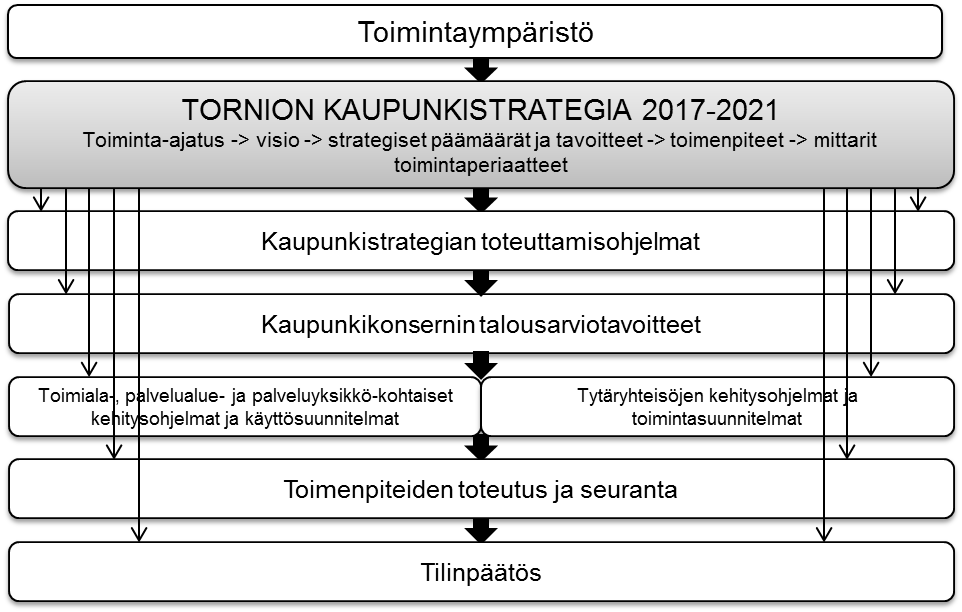 Kuva. Tornion kaupunkistrategian toteutus osana kaupungin johtamis- ja ohjausjärjestelmää.  Ohjausryhmän kokoonpano:Katri Kulmuni 	kv:n pj. / pj.Markku Ponkala 	kv:n 1. vpj. / vpj.Sauli Hyöppinen 	kv:n 2. vpj. Janne Olsen		kv:n 3. vpj. Pekka Pelttari	kh:n pj. Ilkka Kapraali	kh:n 1. vpj.Markku Taramaa	kh:n 2. vpj. Timo Nousiainen                kaupunginjohtajaSampo Kangastalo	kehitysjohtaja siht.Markus Kannala	tekninen johtajaIlkka Halmkrona                 sivistystoimenjohtajaLeena Karjalainen	perusturvajohtajaAnne Vuorjoki	talousjohtajaAnja Huhtanen	henkilöstöpäällikköLeena Meriläinen	hallintopäällikköHannu Markkula	kaupunginlakimiesSTRATEGINEN PÄÄMÄÄRÄ 1VETOVOIMAINEN RAJAKAUPUNKIVETOVOIMAINEN RAJAKAUPUNKIValtuustokauden strateginen tavoite 2017-2021ToimenpiteetMittaritTornion väkiluku kasvaaKaupunkistrategian toimenpiteet tähtäävät kokonaisvaltaisesti kaupungin väkiluvun kasvattamiseen.  Kaupungin väkiluku 31.12.Investoinnit lisääntyvät, työpaikkamäärä kasvaa ja työttömyys vähenee    Aktiivinen elinkeinopolitiikka ja yritysmyönteinen päätöksentekoAsiakaslähtöiset elinkeinopalvelut ja rajasijainnin hyödyntäminen sijoittumispalveluissaKasvualoihin panostaminen (LNG / energia, bio- ja kiertotalous, matkailu, logistiikka, hoiva-ala)Tornion elinkeino-ohjelman ajantasaistaminenAktiivinen, kokeileva ja vaikuttava työllisyyspolitiikka (mm. Lapin työllisyyskokeilu (1.8.2017-31.12.2018)Työpaikat lkm. (2015: 8 603)Yritysperustanta, nettoToteutuneet investoinnitLuovutetut yritystontit kplRakentamisen volyymi m3 (rakennusluvat)Yritysvaikutusten huomioiminenElinkeinopoliittinen mittaristo       (ELPO 2016: 6,9)Työttömyysaste % Matkailuvetovoiman vahvistaminen Tornion matkailun master plan Aktiivinen tapahtumatuotanto ja kaupunkikulttuurin vahvistaminen yhteistyössä kaupungin ja elinkeinoelämän kanssa Matkailutilastot ja tutkimukset Vetovoimakohteiden ja tapahtumien kävijämäärätMatkailuinvestoinnitMatkailun tulo- ja työllisyysvaikutukset / selvitysTornioHaparandan yhteinen ydinkeskusta kasvaa ja kehittyy myönteisesti  Europan 14 -jatkosuunnitteluKaupunkikuvan ja viihtyisyyden parantaminen / keskustavisioKaupunkikeskustan kehittämisen uudelleen organisointiTehdyt toimenpiteetKeskustan investoinnitKaupunkikeskustan elinvoimamittausMyönteinen Tornio-kuva vahvistuu (brändi)Tornion maine- ja mielikuvan vahvistaminen, maineenhallintaTornio 400 v -juhlavuoden hyödyntäminen (2021) KuntaimagotutkimuksetMediaseurantaVetovoimaiset ja vaikuttavat koulutuspalvelut Kumppanuussopimukset (kaupunki/Lappia/Lapin AMK/PPO) Edunvalvonta ja uusien työvoimatarpeeseen perustuvien koulutusohjelmien saaminen kaupunkiin. Lisäksi edistetään oppilaitosten koulutusvientiä. Kaupungissa toimivat oppilaitokset, koulutusalat/-ohjelmat ja niiden vetovoimaisuusAloituspaikatSaavutettavuuden parantaminenEdunvalvontaKv-raideliikenneyhteyksien palvelutason ja infrastruktuurin kehittäminen (Bothnian Corridor, Silkkitie, Jäämerenrata/Narvik) Seudullinen yhteistyö Kemi-Tornion lentoaseman yhteyksien kehittämiseksiEdunvalvonnassa onnistuminen Kemi-Tornion lentoaseman matkustajamääräToimiva maankäyttöpolitiikkaTornion yleiskaava 2021 + ajantasaisuuden arviointiMaapoliittisen ohjelman toteuttaminen (2014-2021)Riittävä tonttituotantoYleiskaava 2021 Maapoliittinen ohjelmaTonttituotanto / vuosi (tavoitetaso 30 kpl / vuosi)STRATEGINEN PÄÄMÄÄRÄ 2TOIMIVAT JA UUDISTUVAT PALVELUTTOIMIVAT JA UUDISTUVAT PALVELUTValtuustokauden strateginen tavoite 2017-2021ToimenpiteetMittaritSähköinen asiointi ja itsepalvelut lisääntyvätSähköisen asioinnin laajentaminen (ajantasainen digiagenda) Kaupungin internet-sivujen kehittäminen sähköisenä palvelualustanaKäyttäjätyytyväisyyskysely Valokuidun saatavuuden parantaminen Sähköisten palvelujen käyttäjä- ja lukumäärä kasvaa Sähköisten palvelujen käyttäjätyytyväisyysValokuituverkon kattavuusAsiakaslähtöinen palvelukulttuuri vahvistuuAsiakaspalvelun kehittäminen palveluyksiköissä (mm. koulutus-suunnitelmat, koulutukset, asiakaspalvelusuunnitelmat)Asiakaspalautejärjestelmä AsiakastyytyväisyyskyselytTehdyt toimenpiteet (esim. toteutuneet koulutuspäivät)Asiakastyytyväisyys / -palauteKuntapalvelututkimukset 2-4 vuoden väleinJulkisten palveluiden tuottavuus, tehokkuus ja vaikuttavuus paranevatTornion kaupungin toimintojen jatkuva uudistaminen (palvelut, palveluprosessien kuvaaminen ja kehittäminen, palveluverkko, henkilöstö, kiinteistöt, hankinnat, työkalut)Tutkimukset ja selvityksetPalvelukustannukset Palveluiden optimointiKaupungin omistamien tilojen käyttöasteVaihtoehtoiset palveluiden tuottamistavat yhteistyössä yritysten ja kolmannen sektorin kanssaAsiakassetelin käytön laajenta-minen tarkoituksenmukaisissa palveluissaMonituottajamallien ja verkostokumppanuuksien aktiivinen edistäminenAsiakassetelin piirissä olevat palvelutSelvitetyt ja toteutuneet monituottajamallitKuntarajat ylittävä yhteistyö ja verkostojen hyödyntäminen sekä kehittäminen palveluiden järjestämisessä ja tuottamisessa  Kuntarajat ylittävä yhteistyö tuottavuutta, tehokkuutta ja vaikuttavuutta parantavissa palveluissa (raja-, seutu- ja maakuntayhteistyö).   Palveluyhteistyön kehittäminen Kemi-Tornion alueella seutuyhteistyön nykytilaselvityksen pohjalta Tehdyt selvitykset ja päätöksetMaakunta- ja sote-rakenne- uudistuksen sekä muiden hallinnon uudistusten edellyttämien toimenpiteiden toteutus  Sote- ja maakunta-lainsäädännön edellyttämien toimenpiteiden toteuttaminen Torniossa ja LapissaMehiläinen Länsi-Pohja Oy (yhteisyritys)Talous- ja velkaneuvonta valtiolle 1.1.2019Tehdyt toimenpiteetSTRATEGINEN PÄÄMÄÄRÄ 3ONNELLINEN JA OSALLISTUVA TORNIOLAINENONNELLINEN JA OSALLISTUVA TORNIOLAINENValtuustokauden strateginen tavoite 2017-2021ToimenpiteetMittaritKuntalaisten hyvinvointi paranee ja vastuu sekä aktiivisuus omassa hyvinvoinnissa kasvavat Kuntalaisten hyvinvointi paranee ja vastuu sekä aktiivisuus omassa hyvinvoinnissa kasvavat Kuntalaisten hyvinvointi paranee ja vastuu sekä aktiivisuus omassa hyvinvoinnissa kasvavat Koko väestö / työikäisetHYTETU -työn organisointi uudessa kunnassa (mm. hyvinvointikoordinaattori)Väestön aktivointi hyvinvointia tukeviin ja terveellisiin elämäntapoihinHyvinvointikertomus THL Ikävakioitu sairastavuusindeksiHYTETU -organisointiLapset ja lapsiperheetVerkostomaisen yhteistyön vahvistaminen (mm. Perhekeskus-malli)Koulukiusaamisen ennaltaehkäisyHyvinvointikertomus Kouluterveyskysely OPH / MOVE- mittaristoNuoretKoulunuorisotyö pysyväksi toimintamalliksi Ohjaamo -mallin selvittäminen ja mahdollinen käyttöönotto Koulukiusaamisen ennaltaehkäisyHyvinvointikertomus Kouluterveyskysely OPH / MOVE-mittaristo IkäihmisetVerkostomaisen yhteistyön vahvistaminen Hyvinvointikertomus Terveellinen, turvallinen ja viihtyisä asuin- ja elinympäristö tukee ja vahvistaa kuntalaisten hyvinvointia Liikenneturvallisuuden parantaminenMaankäyttöpolitiikan toteuttaminen Kävelyn ja pyöräilyn olosuhteiden kehittäminenLiikenneturvallisuussuunnitelman      ja -työryhmän toimenpiteetYleiskaava, maapolitiikkaLuonto- ja viheralueetTehdyt toimenpiteetKuntalaisten yhteisöllisyys ja me-henki vahvistuvatPositiivisten viestien lisääminen julkisuuteenTornio 400 v -juhlavuosi (2021)Kylien ja kaupunginosien yhteisöllisyyden vahvistaminenKaupunki-järjestöyhteistyön vahvistaminenYhdistyksiä / 1000 as.19,2 (2017) Yhdistysten aktiivisuus ja toimintaKouluterveyskyselyKuntalaisten osallistumis- ja vaikuttamismahdollisuudet kotikaupunkinsa asioihin paranevat Kuntalaisten osallistumis-mahdollisuuksien ja kanavien lisääminen, kuntalaisten aktivointi  Vammais-, ikäihmisten ja nuorisoneuvostojen sekä Tornion kylien neuvoston tehtävien kirkastaminen ja valjastaminen hyötykäyttöönTornion kaupungin osallisuussuunnitelman laatiminenAsiakaspalautejärjestelmän kehittäminen ja käyttöönottoOsallistumis- ja vaikuttamis-kanavat (tilaisuudet, osallistujat, kanavat)Kuntalais- ja asiakaspalautteiden määräÄänestysaktiivisuus (Kuntavaalit 2017: 58 %)STRATEGINEN PÄÄMÄÄRÄ 4TOIMIVA KAUPUNKIKONSERNITOIMIVA KAUPUNKIKONSERNIValtuustokauden strateginen tavoite 2017-2021ToimenpiteetMittaritTalouden tasapainottaminenKaupungin talouden ja toimintojen sopeuttaminen (uusi kunta 1.1.2020), tasapainoinen käyttötalous  Talouden kannalta kestävä investointiohjelma Investointien tulorahoituksen vahvistaminenTalouden tasapainottamis-ohjelman päivitys tarvittaessaKaupunkikonsernin taloudellisten raja-arvojen toteutuminen (tavoite max.1 raja-arvo täyttyy 2021)Peruskunnan tilikauden tulos positiivinen (minimi 1,5 ME)Peruskunnan ja konsernin lainakanta e / asukas alle koko maan kuntien keskiarvonOmistajapolitiikan ja omistajaohjauksen vahvistaminenOmistajapoliittisissa linjauksissa toteutetaan kaupungin strategiaa.Kaupungilla on omistuksilleen selkeät ja mitattavat tavoitteet, joita johdetaan ja seurataan vuosittain.Omistajapoliittiset linjaukset uudistetaan 2018. Konserniohjeen ja      omistajapolitiikan toteutuminen     (tavoitteet, toimenpiteet)Kiinteistö- ja toimitilasalkku, toimenpiteiden toteutuminenStrateginen henkilöstöjohtaminenMuutosjohtamisen ja henkilöstön muutoksiin valmistautumisen tukeminen Henkilöstön motivointi ja osaamisen vahvistaminen Työhyvinvoinnin edistäminenMyönteisen työnantajamielikuvan vahvistaminenTyöyhteisö- ja esimiespalaveritKehityskeskustelujen toteutuminenSairauspoissaolot lkm.Koulutuspäivien lkm.Johtamisjärjestelmän kehittäminenToimintatapojen yhtenäistäminen koko kaupunkikonsernissa (yhteiset pelisäännöt)Sisäisen ja ulkoisen viestinnän vahvistaminenToimintaprosessien kehittäminenTehdyt toimenpiteet